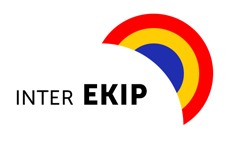 SEMINARIUMPROMUJĄCE INNOWACYJNE ORAZ EFEKTYWNE METODY I MODELE PROWADZENIA WSPÓŁPRACY MIĘDZYNARODOWEJ Toruń, Hotel Filmar, 13 listopada 2014  r. Projekt "Współpraca międzynarodowa regionu Kujaw i Pomorza: efektywna, innowacyjna, otwarta na partnerstwa. Skrót: „INTER-EKiP" jest współfinansowany ze środków Ministerstwa Spraw Zagranicznych.FORMULARZ ZGŁOSZENIOWYIMIĘ I NAZWISKONAZWA INSTYTUCJIADRES E-MAIL